Dear Parents/Guardians,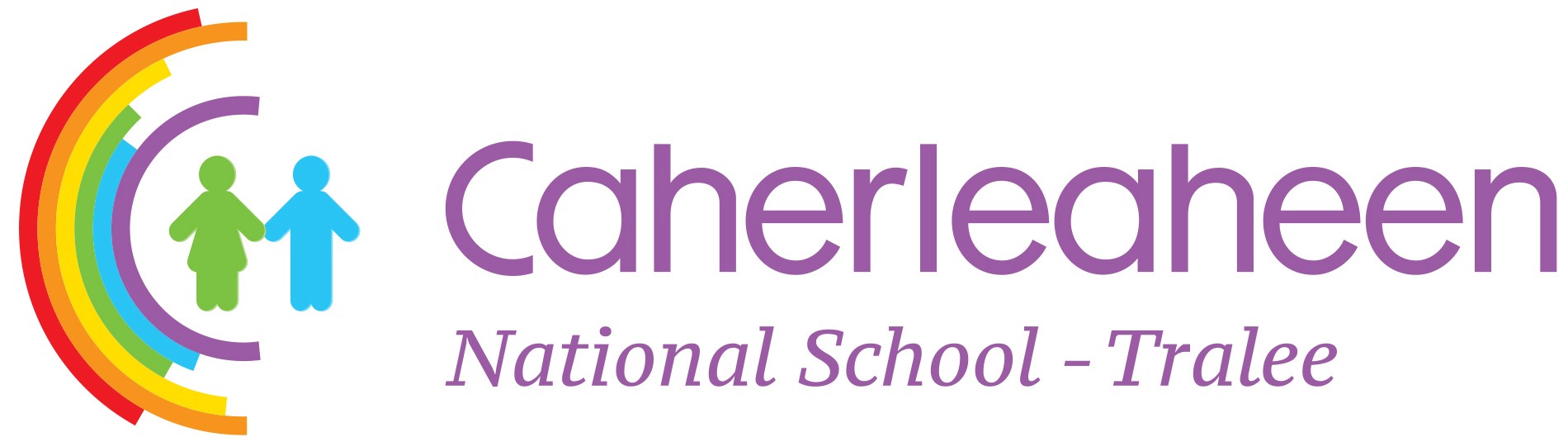 Below is a list of your child’s requirements for the school year 2019/2020:Please label school uniform (jumper, cardigan etc) and all coats with your child’s name.Please cover and label each book and copy with your child’s name and class.School Rental:	Religion: 	Grow in Love – 4th Class (only available to rent from Class Teacher for €5 in September, please do not buy this in the shop)Spellings:	Folens revised Spellings and Table Book (keep from last year)SESE:		Earthlink - Available free from SchoolPost Primary Atlas – Available free from SchoolMonies to be collected by class teacher:Please return monies in the 4 separate envelopes provided by the first week of September to the class teacher.  (Cash only please)Art and Photocopying: 	€30 for 1 child family €25 x 2 for 2 children €25 x 3 for 3 children etcCompulsory: 24 hr/365 day Pupil Insurance Cover: €8 per child Communications/Aladdin/Online resources/Assessment Tools etc: €12 per childMy Spelling Workbook: €7 Many thanks for your co-operation!English:Crazy Carnivals (EDCO) Word Wise 4 Collins English DictionaryHandwriting: Ready Steady Write Cursive 3  (Folens) Gaeilge:                                            Fuaimeanna agus Focail Rang Rang 4 – An Dara hEágrain (Folens)Bua Na Cainte 4 (Edco) Irish/English Dictionary Maths:                                             Mathemagic 4 New Wave Mental Maths 4th Class Revised Edition (Prim Ed)Extras:A4 Display book 40/80 pockets1 Plastic envelope folder2 Large Pritt sticksScissors2 Nature Study copies2 Math copies8 Blue lined copies (120 pages) 1 Hardcover notebook for spelling tests (A5 size)Markers/colouring pencils/TwistablesRegular writing pencil Red Biro Scrapbook (light coloured pages) (A4 size)Long ruler (not the flexible type)Small White Board (Available in Dealz/Mr Price)1 packet of Whiteboard Markers